Publicado en  el 15/01/2016 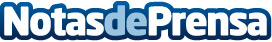 La Comisión Europea premia a nueve periodistas con el Premio Lorenzo NataliLa CE ha distinguido con los premios Lorenzo Natali de medios de comunicación a nueve periodistas que han trabajado sobre temas de desarrolloDatos de contacto:Nota de prensa publicada en: https://www.notasdeprensa.es/la-comision-europea-premia-a-nueve-periodistas Categorias: Internacional Comunicación Sociedad Premios http://www.notasdeprensa.es